Hola!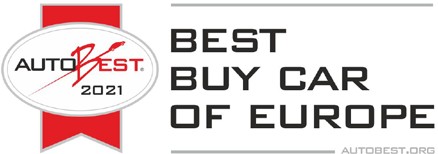 Najboljši avtomobilski nakup v Evropi za leto 2021: novi SEAT Leon osvojil naziv AUTOBEST 2021Organizacija AUTOBEST je s svojimi žiranti – po en priznan novinar iz vsake izmed 31 sodelujočih evropskih držav – izbrala novi SEAT LeonNovi SEAT Leon je žirijo prepričal s kombinacijo dinamičnosti, učinkovitosti ter najsodobnejših tehnologij s področja varnosti in povezljivostiSEAT je nagrado AUTOBEST prejel že drugič; leta 2017 je ta čast pripadla
SEAT AteciMartorell (Španija), december 2020. Novi SEAT Leon so izglasovali za prejemnika AUTOBEST 2021, evropskega priznanja za najboljši avtomobilski nakup v Evropi za leto 2021. 
Žirijo AUTOBEST sestavlja 31 članov, najbolj priznanih avtomobilskih novinarjev iz vse Evrope. SEAT-u je v njegovi 70-letni zgodovini ta čast pripadla dvakrat; leta 2017 je to nagrado prejela SEAT Ateca. Priznanje poudarja predanost razvoju vozil, ki odstopajo od klasičnih in na trgu ponujajo nekaj zares posebnega."Ponosni smo, da je naš novi SEAT Leon prejel nagrado AUTOBEST 2021 – to je najboljše priznanje za ekipo, ki je sodelovala pri snovanju najboljšega Leona doslej. Avto je bil zasnovan in razvit v Barceloni, kjer ga tudi proizvajamo; ta nagrada nam vliva novih moči za pozitiven pogled v prihodnost. SEAT Leon je z vsako generacijo vedno znova dokazal, da je pomemben steber segmenta, nagrada žirije AUTOBEST pa je še podkrepila pomembnost Leona na trgu,” je dejal Wayne Griffiths, predsednik družb SEAT in CUPRA. "Leon je svoj segment popeljal na povsem nov nivo, saj s kombinacijo izjemnega dizajna in naprednih tehnologij ponuja vse, kar kupci potrebujejo."Novi SEAT Leon ima za sabo odlične dosežke v vseh generacijah v segmentu – prodanih je bilo že več kot 2,3 milijona vozil. SEAT Leon je v Španiji prodajna uspešnica že od leta 2014, s četrto generacijo vozila pa je na trg prišel najboljši Leon doslej.Uspeh SEAT Leona temelji na investiciji v višini 1,1 milijarde evrov, namenjeni za optimizacijo povezljivosti, učinkovitosti, dinamičnosti in varnosti, pa tudi za pripravo proizvodne infrastrukture, saj je za vozilo poleg klasičnih motorjev prvič na voljo tudi priključnohibridni pogon.Novi SEAT Leon so zasnovali in razvili v Barceloni – ne le zato, da bi vozilo ostalo osrednji steber SEAT-ove palete vozil, ampak da bi tudi izstopalo v svojem segmentu.Večja povezljivost, zaradi katere je Leon lahko postal del naših digitalnih svetov in je prvi popolnoma povezani avtomobil znamke, nabor novih pogonskih tehnologij – bencinski motorji (TSI), dizelski motorji (TDI), pogon na stisnjeni zemeljski plin (TGI), blaga hibridna tehnologija (eTSI) in priključnohibridna tehnologija (eHybrid) – ki kupcem omogoča, da izberejo vozilo, ki najbolj ustreza njihovemu življenjskemu stilu in potrebam, ter integracija najnaprednejših asistenčnih sistemov – zaradi vsega tega je SEAT Leon eden najboljših v svoji kategoriji.Naprednejše tehnologije novega SEAT Leona v smislu povezljivosti, učinkovitosti, zmogljivosti in varnosti, kar dokazuje pet zvezdic, ki jih je Leon leta 2020 prejel na testiranju Euro NCAP, deloma omogoča tudi platforma MQB Evo, osnova za razvoj vozila, ki ustreza številnim in raznolikim potrebam SEAT-ovih kupcev.Nagrada AUTOBEST je ena od najprestižnejših nagrad v Evropi, ki jo podeljujejo vsako leto od prve podelitve leta 2001. 31 novinarjev, ki sestavljajo žirijo, je v zadnjem krogu ocenjevanja, ki je potekalo v začetku novembra v Avstriji, imelo možnost preizkusiti paleto pogonskih sistemov SEAT Leona – vključno s priključnohibridno različico.SEAT je edino špansko podjetje v svoji panogi, ki pokriva celotni razpon avtomobilske proizvodnje – od dizajna, razvoja in proizvodnje do trženja. Je član koncerna Volkswagen in mednarodno podjetje s sedežem v Martorellu (Barcelona), vozila prodaja pod znamkama SEAT in CUPRA, z znamko SEAT MÓ pa pokriva produkte in rešitve za urbano mobilnost. SEAT izvaža 81 % svojih vozil in je prisoten v več kot 75 državah. Leta 2019 je SEAT prodal 574.100 vozil, zabeležil je 346 milijonov evrov dobička po obdavčenju in rekorden promet v višini več kot 11 milijard evrov.SEAT zaposluje več kot 15.000 ljudi in ima tri proizvodne centre – Barcelona, El Prat de Llobregat in Martorell, kjer izdelujejo modele Ibiza, Arona in Leon. Na Češkem izdelujejo model Ateca, v Nemčiji model Tarraco, na Portugalskem Alhambro in na Slovaškem Mii electric, SEAT-ov prvi 100-odstotno električni avto. Tem tovarnam se pridružuje SEAT:CODE, center za razvoj programske opreme, ki se nahaja v Barceloni.SEAT bo do leta 2025 investiral 5 milijard evrov v R&R projekte za razvoj vozil, predvsem za elektrifikacijo modelske palete, ter za opremo in infrastrukturo. Družba načrtuje, da bo Martorell do leta 2050 postal tovarna z ničelnim ogljičnim odtisom.SEAT Communications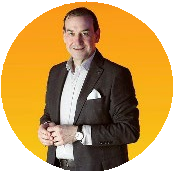 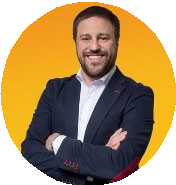 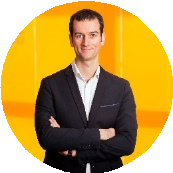 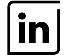 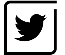 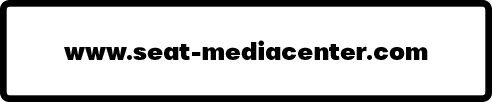 Fernando SalvadorVodja produktnega komuniciranja
in komuniciranja dogodkov 
M/ +34 609 434 670fernando.salvador@seat.esJan ConesaProduktno komuniciranje M/ +34 650 659 096jan.conesa@seat.esArnaud HacaultVodja produktnega komuniciranja M/ +34 659 134 804Arnaud.hacault@seat.es